 ZLÍNSKÝ KRAJSKÝ  FOTBALOVÝ  SVAZ 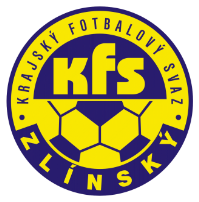 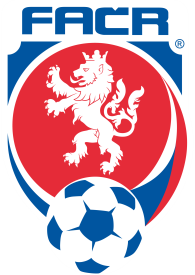 Hradská 854, 760 01 ZLÍN       Tel: 577 019 393Email: lukas@kfszlin.cz  
__________________________________________________________________________Rozhodnutí DK Zlínského KFS ze dne 8.8.2018 Mikula Jiří – 94020668 – TJ Buchlovice – ZČN na 1 SU od 5.8.2018, poplatek 300,- Kč§ 43/1 DŘ – narušení řádného průběhu hryJenček Aleš  - 830408886 – FK Lužkovice –  poplatek 200,- Kč§ 41 DŘ – žádosti se nevyhovuje									Zdeněk Kadlček									předseda DK Zl KFS